附件2：2020年南雄市公开选聘小学教师群二维码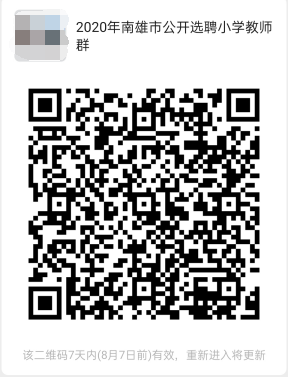 